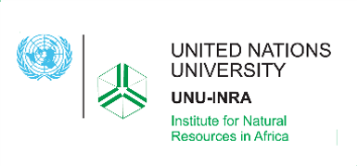 Short term training on Environmental JournalismDate: 3rd – 14th November, 2014ByUnited Nations University Institute for Natural Resources in Africa (UNU-INRA), Accra, GhanaBackground The United Nations University Institute for Natural Resources in Africa (UNU-INRA) is one of the 15 Research and Training Centres / Programmes that constitutes the United Nations University’s (UNU) worldwide network. The Institute’s aim is to contribute to the sustainable development of Africa’s natural resources through capacity strengthening. Environmental information and environmental action are said to be inseparable. UNU-INRA therefore recognizes the need for reaching the mass with simplified and accurate environmental information, as well as the pivotal role that the mass media can play in disseminating environmental information. In accordance with its mandate to promote efficient and sustainable use of the continent’s natural resources, the Institute is organizing short term training on Environmental Journalism. ObjectiveImpart hands on training in accurate assessment of changing human environment interaction so that the participants can report environmental issues in a credible manner.Learning outcomesUpon completion of the course, participants will be able to: Identify key aspects of human environment interactionsDescribe the state of natural resources/environment in AfricaList key ethical guidelines in environmental journalismDiscuss environmental reporting challengesInterpret scientific data relating to environmental issues accuratelyDefine  data types relating to the environment (temporal, spatial and auxiliary data)Report on environmental issues in the context of socio-cultural and socio-economic realms Target audienceThe Environmental Journalism course is intended to enhance the capacity of active journalists who have:A minimum of first degree in journalism or related fields orA diploma with over 5 years experience in journalism.  Course contentHuman environment interaction in the globalized worldThe state of African environment/natural resourcesSustainable development idealsEnvironmental change assessmentScience and environmental journalismSocial Media and Environmental ReportingVenue/durationEnvironmental Journalism 2014 will be held at the UNU-INRA headquarters, in Ghana, located in the International House Building at the University of Ghana Campus from 3rd -14th November 2014.Language The language of the course is English. Therefore, fluent English is essential.Registration Please register by completing the application form below. How to apply Applicants should fill in the application form below and send it together with their curriculum vitae before 15 October 2014 to nutakor@inra.unu.edu / dessie@inra.unu.edu or call +233-244093010 for further information. Application formFamily name: ………………………………..........................First name: …………………………………………M/F………. Work address: ............................……………………………………………………………………………………………………… Postal Code / City: …................................…………………………………………………………………………………………… Country: ….....................................……………………………………………………………………………………………………… Telephone: ...................................……………………………………………………………………………………………………… E-mail: .....................................………………………………………………………………………………………………………….. Position: ....................................………………………………………………………………………………………………………… Name and address of current employer: ..................………………………………………………………………………………………….. ................………………………………………………………………………………………………What is the practical use of this course for your work and your motivation to follow this course (maximum 5000 characters?)